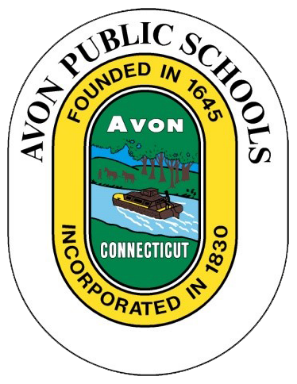 Community Input SessionSuperintendent's Proposed Budget for the 2017-2018 School YearThe Avon Public School central administration is seeking the public's input to help build the Superintendent's proposed budget for the upcoming 2017-2018 school year.  The Community Input Session will be offered on Thursday, October 6th at 6:00 pm.  The meeting will be held in the Community Room of Avon High School.   All Avon residents are welcome to attend and speak.  WHAT:  Community Input Session—Superintendent's Proposed Budget for the 2017-2018 School YearWHEN:  Thursday, October 6th at 6:00 pmWHERE:  Avon High School - Community Room